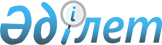 О признании утратившими силу некоторых решений Правительства Республики КазахстанПостановление Правительства Республики Казахстан от 16 июня 2015 года № 435

      В соответствии с пунктом 2 статьи 21-1 Закона Республики Казахстан от 24 марта 1998 года «О нормативных правовых актах» Правительство Республики Казахстан ПОСТАНОВЛЯЕТ:



      1. Признать утратившими силу некоторые решения Правительства Республики Казахстан согласно приложению к настоящему постановлению.



      2. Настоящее постановление вводится в действие со дня его первого официального опубликования.      Премьер-Министр

      Республики Казахстан                       К. МАСИМОВ

Приложение        

к постановлению Правительства

Республики Казахстан  

от 16 июня 2015 года № 435 

Перечень

утративших силу некоторых решений

Правительства Республики Казахстан

      1. Постановление Правительства Республики Казахстан от 26 мая 2011 года № 581 «Об утверждении Правил предоставления права недропользования на строительство и (или) эксплуатацию подземных сооружений, не связанных с разведкой или добычей, а также осуществления строительства и (или) эксплуатации подземных сооружений, не связанных с разведкой или добычей» (САПП Республики Казахстан, 2011 г., № 40, ст. 503).



      2. Постановление Правительства Республики Казахстан от 17 сентября 2013 года № 981 «О внесении изменений в постановление Правительства Республики Казахстан от 26 мая 2011 года № 581 «Об утверждении Правил предоставления права недропользования на строительство и (или) эксплуатацию подземных сооружений, не связанных с разведкой или добычей, а также осуществления строительства и (или) эксплуатации подземных сооружений, не связанных с разведкой или добычей» (САПП Республики Казахстан, 2013 г., № 54, ст. 766).



      3. Постановление Правительства Республики Казахстан от 15 февраля 2011 года № 139 «Об утверждении Правил определения размера ущерба, причиненного вследствие нарушения требований в области рационального использования недр» (САПП Республики Казахстан, 2011 г., № 20, ст. 244).



      4. Постановление Правительства Республики Казахстан от 27 июня 2011 года № 720 «Об утверждении Правил выдачи разрешения на застройку площадей залегания полезных ископаемых» (САПП Республики Казахстан, 2011 г., № 44, ст. 578).



      5. Постановление Правительства Республики Казахстан от 24 октября 2013 года № 1144 «О внесении изменения в постановление Правительства Республики Казахстан от 27 июня 2011 года № 720 «Об утверждении Правил выдачи разрешения на застройку площадей залегания полезных ископаемых» (САПП Республики Казахстан, 2013 г., № 62, ст. 851).
					© 2012. РГП на ПХВ «Институт законодательства и правовой информации Республики Казахстан» Министерства юстиции Республики Казахстан
				